ALCALDIA MUNICIPAL DE USULUTÁN Alcaldía de San Salvador hizo importante donativo de insumos de sanitización a la Municipalidad de Usulután, como parte de la ayuda humanitaria que se está brindando por la emergencia nacional del COVID-19.Fecha de Entrega: miércoles 13 de mayo 2020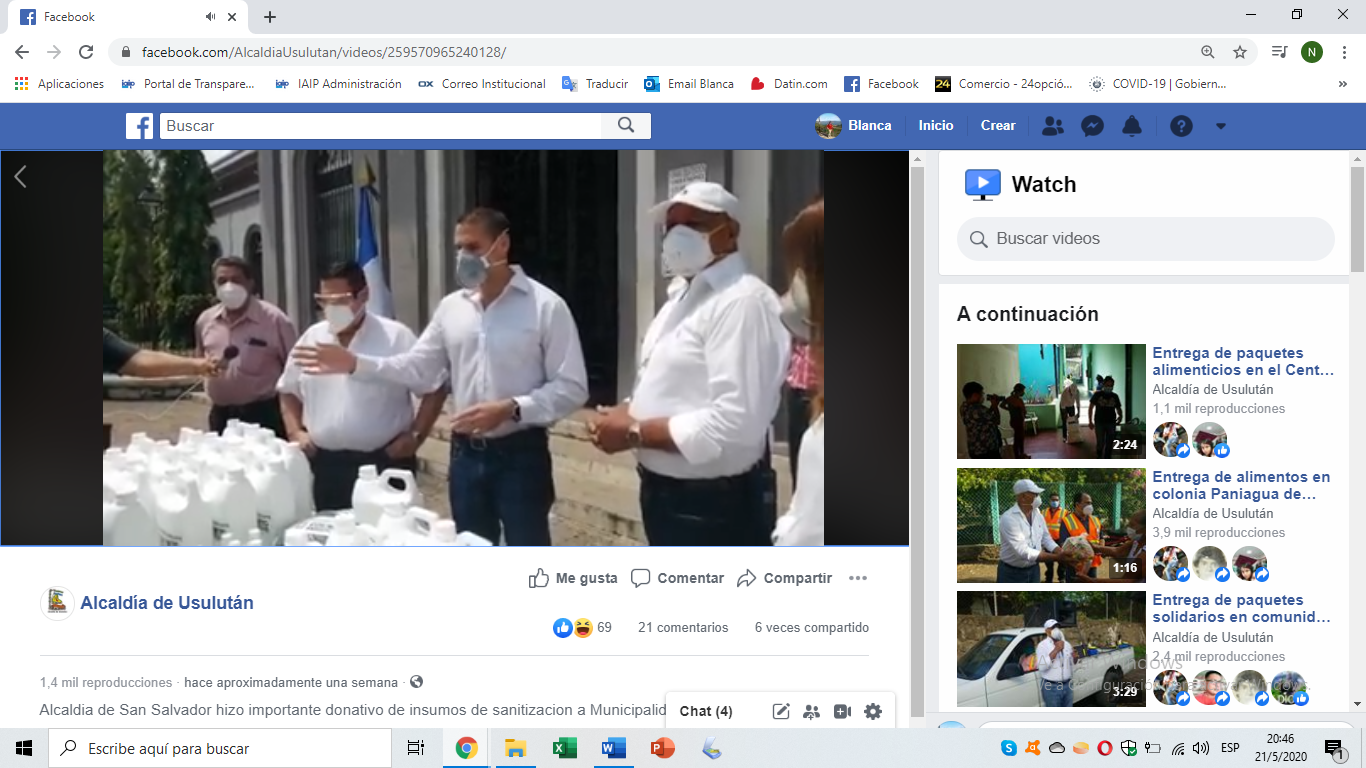 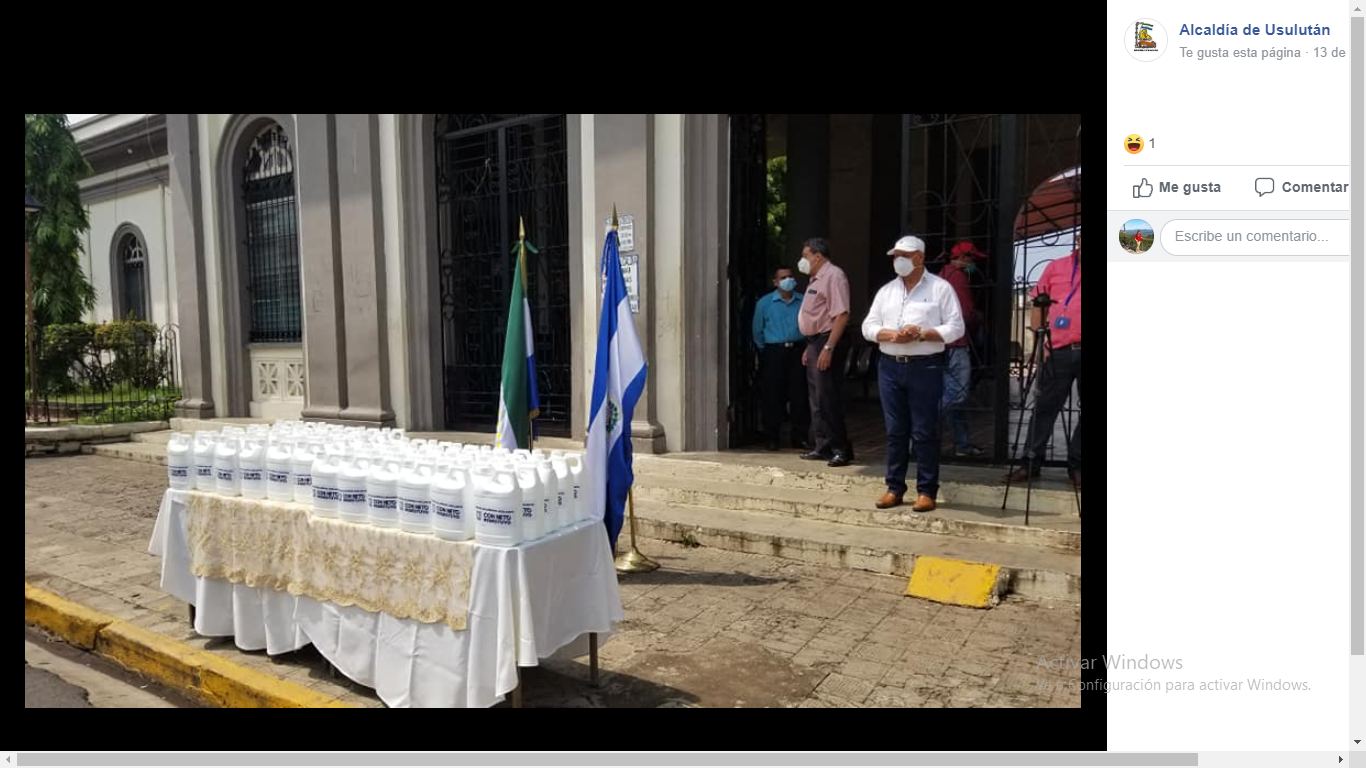 